ΒΙΟΓΡΑΦΙΚΟ ΣΗΜΕΙΩΜΑ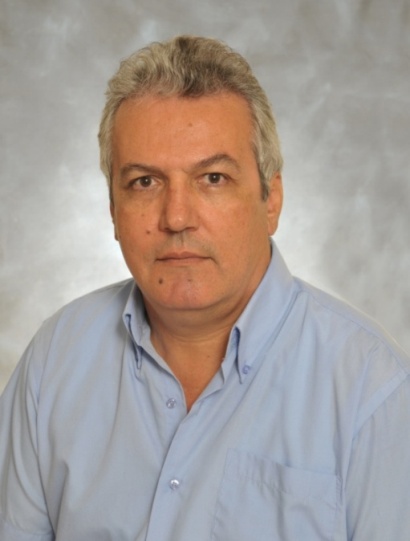 Δρ. ΚΩΝΣΤΑΝΤΙΝΟΣ ΔΕΡΜΕΝΤΖΗΣ,  Αναπληρωτής Καθηγητής  Τμήμα Χημείας  Διεθνές Πανεπιστήμιο ΕλλάδοςΣΠΟΥΔΕΣΓΛΩΣΣΕΣΓερμανικά  (πτυχιακές και μεταπτυχιακές σπουδές στην Γερμανία)  Αγγλικά  (κάτοχος πτυχίου Certificate of Proficiency in English του Πανεπιστημίου Cambridge)  ΕΠΑΓΓΕΛΜΑΤΙΚΗ ΕΜΠΕΙΡΙΑΕπαγγελματική Δραστηριότητα:  Μη διδακτική1. Πανεπιστήμιο Στουτγάρδης: 		                                       	                           Εργάστηκα με αμοιβή ως επιστημονικός βοηθός (geprüfter wissenshaftlicher Assistent) στο Εργαστήριο Ανόργανης- Αναλυτικής Χημείας, χρονικής διάρκειας 1/1/81-15/5/84. 2. Βιοτεχνία επιμεταλλώσεων πλαστικών εξαρτημάτων «ΑΛΕΒΙΖΑΚΗ ΕΛΕΝΗ»:                                                                                                                                     Εργάστηκα ως επιστημονικός συνεργάτης, όπου ασχολήθηκα με εξεύρεση νέων τρόπων κατάλυσης-ενεργοποίησης της πλαστικής επιφάνειας, βελτίωση της πρόσφυσης και της ποιότητας του αποτιθέμενου  μεταλλικού επιστρώματος τόσο κατά την χημική και ηλεκτρολυτική επιμετάλλωση,  όσο και κατά την φυσική απόθεση ατμών εξαχνωμένου μετάλλου (Physical Vapour Deposition, PVD).  Χρονική διάρκεια 2/1/2001–31/12/2004. 3. Εταιρεία επεξεργασίας μετάλλων «ΡΟΝΙΚ Ε.Π.Ε.»:                                Εργάστηκα ως επιστημονικός συνεργάτης, όπου ασχολήθηκα με την παραγωγή και επεξεργασία μη σιδηρούχων μετάλλων-κραμάτων αλουμινίου, ορειχάλκου, κασσιτέρου καθώς και την ανακύκλωση και ανάκτηση μετάλλων όπως αντιμονίου, μολύβδου, χρονικής διάρκειας 1/5/2004–31/12/2004. 4. Δημοκρίτειο Πανεπιστήμιο Θράκης:                                                 α) Ερευνητική συνεργασία με το Εργαστήριο Περιβαλλοντικής Χημείας του Τμήματος Μηχανικών Περιβάλλοντος σε θέματα αφαλάτωσης υφάλμυρου και θαλασσινού νερού και ελέγχου βαρέων μετάλλων σε νερά και εδάφη, χρονικής διάρκειας 10/10/2006 – σήμερα.  β) Συμμετοχή στο ερευνητικό πρόγραμμα του τμήματος «Έλεγχος βαρέων μετάλλων και PAH σε χερσαία και υδάτινα οικοσυστήματα» χρονικής διάρκειας 1/11/2010 – σήμερα. Επαγγελματική Δραστηριότητα: Διδακτική1.  Τ.Ε.Ι. Καβάλας , 22/9/86 έως 4/12/07: 		   	Επιστημονικός και εργαστηριακός συνεργάτης στα τμήματα  “Γενικό Τμήμα Θετικών Επιστημών” και “Τεχνολογίας Πετρελαίου”. Διδασκαλία των μαθημάτων: Ηλεκτροχημεία (θεωρία και εργαστήριο), Φυσικοχημεία (θεωρία και εργαστήριο), Χημεία Οργανομεταλλικών Ενώσεων (θεωρία), Ανόργανη Χημεία (θεωρία).2.  Τ.Ε.Ι.  ΑΜΘ  και  Διεθνές Πανεπιστήμιο Ελλάδος,   5/12/07 έως σήμερα: 			  Τακτικός καθηγητής εφαρμογών και επίκουρος καθηγητής στο Γενικό Τμήμα Θετικών Επιστημών και το Τμήμα Μηχανικών Τεχνολογίας Πετρελαίου & Φυσικού Αερίου και Μηχανολόγων Μηχανικών. 3. Δημοκρίτειο Πανεπιστήμιο Θράκης: 				Συμμετοχή στη διδασκαλία του μέρους μαθήματος: “Ηλεκτροχημικές Τεχνολογίες Αντιρρύπανσης-Αφαλάτωσης” στα πλαίσια του μεταπτυχιακού μαθήματος «Υδατική Χημεία» στο Μεταπτυχιακό Πρόγραμμα Σπουδών του Τμήματος Μηχανικών Περιβάλλοντος, κατά τη διάρκεια των χειμερινών εξαμήνων από 2010/11 έως 2017.4. Περιφερειακό Επιμορφωτικό Κέντρο  (Π.Ε.Κ.)  Καβάλας:                   Διδασκαλία του μαθήματος  “Διδακτική Εργαστηριακών Ασκήσεων Χημείας” κατά τη διάρκεια του σχολικού έτους 1993/94.5. Διδασκαλία στο Μεταπτυχιακό Πρόγραμμα Σπουδών “Master in Oil & Gas Engineering” του Τμήματος Χημείας του Διεθνούς Πανεπιστημίου Ελλάδος.Τομείς Ερευνητικού Ενδιαφέροντος:Ηλεκτροχημικές μέθοδοι (ηλεκτροαπιονισμός, ηλεκτροδιαπίδυση, ηλεκτροκροκίδωση, ανοδική οξείδωση,  electro-Fenton, ηλεκτρο-ρόφηση, χωρητικός απιονισμός).Aνάπτυξη νέων ηλεκτροχημικών αντιρρυπαντικών μεθόδων ηλεκτροδιαπίδυσης και ηλεκτροαπιονισμού με χρήση πορωδών ενδιάμεσων ηλεκτροδίων ως ηλεκτροστατικά θωρακισμένων καταβόθρων ιόντων και ιοντικών ρευμάτων αντί των γνωστών ημιπερατών ιοντοεναλλακτικών μεμβρανών.Ηλεκτροχημική αφαλάτωση υφάλμυρου και θαλασσινού νερού.Ανάκτηση ευγενών μετάλλων, εξαντλημένων καταλυτών και άλλων πολύτιμων ουσιών από υδατικά βιομηχανικά απόβλητα .Ηλεκτροκινητική-ηλεκτρωσμωτική αναγέννηση ρυπασμένων εδαφών.Ηλεκτρωσμωτική αφύγρανση πορωδών υλικών. Ηλεκτροχημικές διεργασίες υποκινούμενες με φωτοβολταϊκή ενέργεια.Καινοτομίες:Επινόηση και ανάπτυξη νέων καινοτόμων αντιρρυπαντικών μεθόδων ηλεκτροδιάλυσης (ηλεκτροδιαπίδυσης) και ηλεκτροαπιονισμού χωρίς ιοντοεναλλακτικές μεμβράνες με χρήση αναγεννώμενων περιστρεφόμενων ηλετροδίων,  ηλεκτροστατικά θωρακισμένων καταβόθρων ιόντων και ιοντικών ρευμάτων αντί των γνωστών έως σήμερα ημιπερατών ιοντοεναλλακτικών μεμβρανών.Οι επιστημονικοί όροι:                                                                           “electrostatic shielding electrodeionization”, “membrane-less electrodialysis”,                                                             “continuous capacitive deionization”,                                                                        “ion and ionic current sink-source” *έχουν εισαχθεί στη διεθνή επιστημονική ηλεκτροχημική ορολογία για πρώτη φορά με τις πρόσφατες επιστημονικές δημοσιεύσεις [1 και 24 έως 30], το δίπλωμα ευρεσιτεχνίας [1] και αποτελούν παγκόσμια πρωτοτυπία. Ερευνητικές  Συνεργασίες :Ανάπτυξη ερευνητικής συνεργασίας με τους φορείς:Εταιρεία επεξεργασίας νερού VANOR Wasseraufbereitungssysteme, Βιέννη, Αυστρία. Συνεργασία σε θέματα νέων καινοτόμων μεθόδων ηλεκτροχημικής αφαλάτωσης του νερού.Εργαστήριο Περιβαλλοντικής Χημείας του Τμήματος Μηχανικών Περιβάλλοντος του Δημοκριτείου Πανεπιστημίου Θράκης, σε θέματα αφαλάτωσης υφάλμυρου και θαλασσινού νερού και ελέγχου βαρέων μετάλλων σε νερά και εδάφη. Συμμετοχή στο ερευνητικό πρόγραμμα του τμήματος: «Έλεγχος βαρέων μετάλλων και PAH σε χερσαία και υδάτινα οικοσυστήματα»Εργαστήριο Φυσικής Χημείας-Ηλεκτροχημείας του Τμήματος Χημείας του Αριστοτελείου Πανεπιστημίου Θεσσαλονίκης σε θέματα ηλεκτροχημικής διαχείρισης υγρών αποβλήτων και ανίχνευσης-προσδιορισμού μετάλλων με τη βοήθεια μικροηλεκτροδίων.Τμήμα Χημείας  του Πανεπιστημίου Κύπρου σε θέματα ηλεκτροχημικής διαχείρισης νερού και υγρών αποβλήτων.ΔΗΜΟΣΙΕΥΣΕΙΣΔημοσιεύσεις σε Επιστημονικά Περιοδικά: K. Dermentzis, W. Wessner, Continuous capacitive deionization with regenerative rotating film electrodes, Electrochemistry communications 92 (2018) 5-8.V. Diamantis, A. Eftaxias, D. Marmanis, K. Dermentzis, A. Aivasidis. Book chapter 7: Electrochemical process coupled to anaerobical digestion for sustainable treatment in the future, June (2019) DOI: https://doi.org.10.2166/9781780409740-0123.D. Marmanis, K. Dermentzis, A. Christoforidis, V. Diamantis, K. Ouzounis, A. Agapiou, M. Stylianou, Electrochemical treatment of olive mill waste powered by photovoltaic solar energy, J. Power Sources 98 (2018) 377-381. D, Stergiopoulos, K. Dermentzis, T. Spanos, P. Giannakoudakis, A. Agapiou, M. Stylianou, Combined electrocoagulation/electrowinning process for recovery of metallic copper from electroplating effluents  (under review).K. Dermentzis, Removal of sulphide and COD from a crude oil wastewater model by aluminium and iron electrocoagulation, Journal of Engineering Science and Technology Review 9, (2016) 13-19.K. Dermentzis, D. Stergiopoulos, D., Moumtzakis, P. Giannakoudakis, Copper removal from wastewater by photovoltaic electrocoagulation process, Water Utility Journal, 14 (2016) 55-62.D. Marmanis, K. Dermentzis, Design and application of electrochemical processes for decolrization treatment of Nylanthrene Red dye bearing wastewater, Journal of Engineering Science and Technology Review 9 (2016) 111-115.K. Dermentzis, Brackish water desalination by capacitive deionization using nanoporous carbon aerogel electrodes, Journal of Engineering Science and Technology Review 9, (2016) 138-139.K. Dermentzis, D. Marmanis, A. Christoforidis, K. Ouzounis, Electrochemical removal of cadmium by electrosorption on nano-structured carbon aerogel electrodes, Environmental Engineering and Management Journal, (accepted).K. Dermentzis, D. Marmanis, A. Christoforidis, A. Moumtzakis, Photovoltaic electrocoagulation for remediation of chromium plating wastewaters, Desalination and Water Treatment, 56, (2015) 1413-1418 . D. Marmanis, K. Dermentzis, A. Christoforidis, A. Moumtzakis, Electrochemical decolorization of actual textile dye effluents by electrocoagulation process directly powered by photovoltaic energy, Desalination and Water Treatment, 56, (2015) 2988-2993.K. Dermentzis, Stergiopoulos D., Moumtzakis A., Electrochemical degradation of indigo carmine textile dye powered by solar photovoltaic energy, Global Journal of Energy Technology Research Updates 1, (2014) 90-95.D. Stergiopoulos,  K. Dermentzis,  P. Giannakoudakis, S. Sotiropoulos, Electrochemical decolorization and removal of  indigo carmine textile dye from wastewater, Global NEST Journal  16 (2014) 499-506. D. Marmanis, K. Dermentzis, A.Christoforidis, K. Ouzounis, Electrochemical desalination of NaCl solutions using porous nano-structured carbon aerogel electrodes, Global NEST Journal, 16 (2014) 609-615. K. Dermentzis, E. Valsamidou, C. Chatzichristou, S. Mitkidou, Decolorization treatment of copper phthalocyanine reactive dye wastewater by electrochemical methods, Journal of Engineering Science and Technology Review, 1 (2013) 33-37.K. Dermentzis, D. Marmanis, A. Christoforidis, K. Ouzounis, Electrochemical reclamation of wastewater resulted from petroleum tanker truck cleaning, Environmental Engineering and Management Journal, 13, 1, (2013) 2395-2399.D. Marmanis, K. Dermentzis, D. Stergiopoulos, A. Christoforidis, Cadmium removal by capacitive deionization using carbon aerogel electrodes, Journal of Engineering Science and Technology Review, 6, (2013) 165-166.K. Dermentzis,  A. Davidis, C. Chatzichristou, A. Dermentzi, “Ammonia removal  from fertilizer plant effluent streams by an electrostatic shielding based coupled electrodialysis/electrodeionization process”, Global  NEST Journal, 14 (2012) 468-476.K. Dermentzis, A. Christoforidis, E. Valsamidou, “Removal of nickel, copper, zinc and chromium from synthetic and industrial wastewater by electrocoagulation”, International Journal of Environmental Sciences, (2011) 1, 5, 697-710. K. Dermentzis, D. Marmanis, E. Valsamidou, A. Christoforidis, K. Ouzounis, Electrochemical decolorization treatment of nickel phthalocyanine reactive dye wastewater, Environmental Engineering and Management Journal, 10 (2011) 1703-1709.K. Dermentzis, E. Valsamidou, A. Lazaridou, “Nickel removal from wastewater by electrocoagulation with aluminum electrodes”, Journal of Engineering Science and Technology Review, 4 (2011) 188-192.K. Dermentzis, A. Christoforidis, E. Valsamidou, A. Lazaridou, N. Kokkinos, “Removal of hexavalent chromium from industrial wastewater by electrocoagulation with iron electrodes”, Global NEST Journal, 13 (2011) 412-418.K. Dermentzis, E. Valsamidou,  D. Marmanis, “Simultaneous removal of acidity and lead from acid lead battery wastewater by aluminum and iron electrocoagulation”, Journal of Engineering Science and Technology Review, 5, 2, (2011) 1-5.K. Dermentzis, “Removal of nickel from electroplating rinse waters using electrostatic shielding electrodialysis/ electrodeionization”, Journal of Hazardous Materials, 173, (2010), 647-652.Κ. Dermentzis, A. Davidis, A. Dermentzi, C. Chatzichristou, “An electrostatic shielding based coupled electrodialysis/electrodeionization process for removal of cobalt ions from aqueous solutions”, Water Science & Technology, (2010) 62, 8 1947-53.K. Dermentzis, A. Christoforidis, D. Papadopoulou, A. Davidis “Ion and Ionic Current Sinks for Electrodeionization of Simulated Cadmium Plating Rinsewaters”, Environmental Progress & Sustainable Energy 30, 1 (2010) 37-43.K. Dermentzis, D. Papadopoulou, A. Christoforidis, A. Dermentzi, “A new process for desalination and electrodeionization of water by means of electrostatic shielding zones-ionic current sinks”, Journal of Engineering Science and Technology Review, 2, (2009) 33-42.Κ. Dermentzis, A. Davidis, D. Papadopoulou, A. Christoforidis, K. Ouzounis, “Copper removal from industrial waste waters by means of electrostatic shielding driven electrodeionization”, Journal of Engineering Science and Technology Review, 2, (2009) 131-136.K. Dermentzis, “Continuous Electrodeionization through Electrostatic Shielding”, Electrochimica Acta, 53, 6, (2008) 2953-2962.K. Dermentzis, Κ. Ouzounis “Continuous Capacitive Deionization-Electrodialysis Reversal through Electrostatic Shielding for Desalination and Deionization of Water”, Electrochimica Acta, 53, 24, (2008) 7123-7130.Herbert Binder, Wolfgang Ehemann, K. Dermentzis, Einfache Synthese von 1,2,4,3,5- Trithiadiborolan aus  B2H6 und Rohsulfan. Monohydroborierung von Alkinen mit H2B2S3 , Zeitschrift für Naturforschung 46b, (1991) 581-586. Herbert Binder, Helge Loos, K. Dermentzis, Horst Borr-Mann, Arndt Simon, “[(BH2)6S4]2-: neue Chalkogenoborwasserstoff-Anionen mit Adamantanstruktur”, Chemische Berichte 124, 427-432 (1991). Herbert Binder, W. Diamantikos, K. Dermentzis, Hans-Dieter Hausen, “Eine neue Käfigverbindung mit dem Adamantangerüst  C2B4S4  (aus Methandithiol) ”,  Zeitschrift für Naturforschung 37b,1548-1552 (1982). Herbert Binder, W. Diamantikos, K. Dermentzis, Hans-Dieter Hausen, „Eine neue Käfigverbindung mit dem Adamantangerüst  C2B4S4  (aus Schwefelkohlenstoff), Zeitschrift für Naturforschung 37b,1548-1552 (1982). Διεθνή και Ελληνικά Επιστημονικά Συνέδρια:Διεθνή Συνέδρια:K. Dermentzis, N. Kokkinos, K. Karakosta, D. Marmanis and V. Diamantis, Remediation of phenol bearing wastewater by photovoltaic electrooxidation process, 18th Austrian Chemistry Days 2019, 24-27 Sept. 2019, Linz, Austria.K. Kokkinos, S. Mitkidou, K. Dermentzis, D. Marmanis, V. Diamantis, One-pot green upgrade of refinery gasoline, 18th Austrian Chemistry Days 2019, 24-27 Sept. 2019, Linz, Austria.D. Marmanis, K. Dermentzis, N. Kokkinos, A. Eftaxias, V. Diamantis, Coupling anaerobic digestion and electrooxidation for biogas and nutrients recovery from animal by-products, 18th Austrian Chemistry Days 2019, 24-27 Sept. 2019, Linz, Austria.D. Marmanis, K. Dermentzis, A. Christoforidis, V. Diamantis, K. Ouzounis, A. Agapiou, M. Stylianou, Electrochemical treatment of olive mill waste powered by photovoltaic solar energy, 6th Intern. Conference RESEE2018, 1-2 Nov. 2018, Nicosia, Cyprus.V. Diamantis, A. Aivasidis, D. Marmanis, K. Dermentzis, Coupling anaerobic digestion and electrooxidation for sustainable waste treatment: a review, 6th International Conference on Sustainable Solid Waste Management NAXOS2018, 13-16 June 2018, Naxos Greece.K. Dermentzis, Treatment of chromium electroplating effluents by chemical and electrochemical coagulation process, 6th International Conference ECOLOGICAL AND ENVIRONMENTAL CHEMISTRY, 2-3 March 2017, Chisinau, Moldova.D. Marmanis, E. Valsamidou, K.Fraggidis, A. Moumtzakis, K. Dermentzis, Treatment of olive mill wastewater by a combined electrocoagulation/ electrooxidation process, 9th Eastern European Young Water Professionals Conference, 24-28 May 2017, Budapest, Hungary.K. Dermentzis, D. Marmanis, A. Christoforidis, D. Stergiopoulos, Electrochemical recovery of metallic copper from galvanic effluents, 13th Intern. Conf. PHYSICAL CHEMISTRY 2016, Proceedings, Vol. 1, pp. 367-370, 26-30 Sept. 2016, Belgrade, Serbia.K. Dermentzis, Electrochemical mineralization of phenol from wastewater by the electro-Fenton process, Slovenian Chemical Days 2016, 28-30 Sept. 2016, Portoroz Slovenia.K. Dermentzis, D. Marmanis, A. Christoforidis, N. Kokkinos, D. Stergiopoulos, Recovery of metallic nickel from waste sludge produced by electrocoagulation of nickel bearing electroplating effluents, CYPRUS 2016, 4th Int. Conf. on Sustainable Solid Waste Management, 23-25 June 2016 Limassol, Cyprus.K. Dermentzis, Continuous capacitive deionization of brackish water with regenerable flowable electrodes, The XXXIV Romanian Chemistry Conference, 4-7 Oct 2016, Calimanesti, Romania.K. Dermentzis, Electrosorptive remediation of chromium (VI) bearing wastewater, 7th Panhellenic Symposium (with international participation) on porous Materials, 2-4 June 2016, Ioannina, Greece.   K. Dermentzis, Electrochemical remediation of tannery wastewater by photovoltaic electrocoagulation, Protection and Restoration of the Environment, PRE13, 3-8 July 2016, Myconos, Greece.K. Dermentzis, D. Marmanis, A. Christoforidis, D, Stergiopoulos, Electrochemical removal of sulphide and COD from petroleum wastewater, 19th Romanian International Conference on Chemistry and Chemical Engineering, ICCCE 19, 2-5 Sept. 2015, Sibiu, Romania.K. Dermentzis, D. Stergiopoulos, Removal of phenol from wastewater by electrooxidation at boron doped diamond anodes, Slovenian Chemistry Days, 24-25 Sept. 2015, Ljubliana, Slovenia. K. Dermentzis, D. Marmanis, A. Christoforidis, N. Kokkinos, Removal of hexavalent chromium from wastewater using capacitive deionization, 7th East European Young Water Professionals  Conference,  IWA, 17-19 Sept. 2015, Belgrade, Serbia. K. Dermentzis, Dimitrios Stergiopoulos, Anastasios Moumtzakis, Treatment of Industrial Copper Plating Wastewater using Photovoltaic Electrocoagulation, 2nd International Conference EWRA, WASTENET, 19-21 June 2015, Kavala, Greece.K. Dermentzis, D. Marmanis, A. Christoforidis, Remediation of heavy metal bearing wastewater by photovoltaic electrocoagulation, 2nd International Conference “Water Resources and Wetlands”, ISSN: 2285-7923, pp.257-262, 11-13 Sept. 2014, Tulcea, Romania.K. Dermentzis, D. Marmanis, A. Christoforidis, N. Kokkinos, E. Apostolidou, Removal of nickel phthalocyanine reactive dye from wastewater by photovoltaic electrocoagulation, 12th International Conference on Fundamental and Applied Physical Chemistry, 22-26 Sept. 2014, Belgrade, Serbia.Ν. Kokkinos, Ch. Papadopoulos, A. Lazaridou, N. Nikolaou, S. Mitkidou,                          K. Dermentzis, A. Chatzigakis, and A. Mitropoulos, Upgrade of a naphtha cut to a strong anti-knocking mixture: An integrated approach to applied heterogenised homogeneous catalysis in aqueous media,  BIT's 5th Annual Global Congress of Catalysis-2014, 21-23 September, 2014, Qingdao, China.K. Dermentzis, D. Marmanis, A. Christoforidis, K. Ouzounis, Electrochemical reclamation of petroleum tanker truck cleaning wastewater, International Conference on Environmental Engineering and Management, ICEEM 07, 18-21 Sept. 2013, Vienna, Austria.K. Dermentzis, D. Marmanis, A. Christoforidis, K. Ouzounis, Quasi-continuous capacitive deionization for removal of cadmium from wastewater,   International Solid waste, Water and Wastewater Congress, 22-24 May 2013, Istanbul, Turkey. K. Dermentzis, D. Marmanis, A. Christoforidis, K. Ouzounis, Electrochemical treatment of wastewater from oil tanker ships washing plants, 17th International Symposium on Environmental Pollution and its Impact on Life in the Mediterranean Region, MESAEP 2013, Sept. 29 to October 1, 2013, Istanbul, Turkey.K. Dermentzis, D. Marmanis, A. Christoforidis, A. Moumtzakis, Photovoltaic electrocoagulation for remediation of chromium plating wastewaters, International Conference on Small and Decentralized Water and Wastewater Treatment Plants, 25-27 Oct 2013, Volos, Greece.K. Dermentzis, D. Stergiopoulos, A. Dermentzi,  Electrochemical removal of hexavalent chromium by electrosorption onto nano-structured carbon aerogel electrodes, International CEMEPE & SECOTOX Conference, 24-28 June 2013, Mykonos, Greece.K. Dermentzis, D. Stergiopoulos, D. Marmanis, A. Christoforidis, Brackish water desalination by capacitive deionization with carbon aerogel electrodes, 6th Panhellenic Conference (with International participation) on Porous Materials, 9-10 Sept. 2013, Kavala, Greece.D. Stergiopoulos,  K. Dermentzis, P. Giannakoudakis, Electrochemical decolorization and removal of  indigo carmine textile dye from wastewater, International Conference on Environmental Science & Technology CEST 2013, 5-7 Sept. 2013 Athens, Greece.D. Marmanis, K. Dermentzis, D. Stergiopoulos, A. Christoforidis, Cadmium removal by capacitive deionization using carbon aerogel electrodes, 6th Panhellenic Conference (with International participation) on Porous Materials, 9-10 Sept. 2013, Kavala, Greece.D. Marmanis, K. Dermentzis, A. Christoforidis, A. Moumtzakis, Electrochemical decolorization of actual textile dye effluents by electrocoagulation process directly powered by photovoltaic energy, International Conference on Small and Decentralized Water and Wastewater Treatment Plants, 25-27 Oct 2013, Volos, Greece.D. Marmanis, A. Christoforidis, K. Dermentzis, K. Ouzounis,  Electrochemical mineralization of nickel phthalocyanine textile dye by the electro-Fenton process, International CEMEPE & SECOTOX Conference, 24-28 June 2013, Mykonos, Greece.K. Dermentzis, D. Marmanis, A. Christoforidis, K. Ouzounis, Capacitive deionization of NaCl solutions using porous nano-structured carbon aerogel electrodes, International Water Association (IWA) Conference, Wastewater Purification & Reuse WWPR 2012, 28-30 March 2012, Heraklion, Crete, Greece.H.Binder, K. Dermentzis, W.Diamantikos, K.Wolfer, W.Ehmann, H-D.Hausen, K.Peters: Boron-Sulfer  cages with adamantane and noradamantane structures, 2-6 September 1985, Universite  Paris-Sud,  France.Η. Βinder, K. Dermentzis, K. Wolfer, A. Ziegler, H-D.Hausen: Bor-Schwefel-Kohlenstoff-Systeme mit Adamantan Struktur, spiro-thio-Tetraboran(10) und dithio-bis (μ-Diboran). Chemie – Dozenten Tagung,  26-30 March 1984, Konstanz, Germany.H. Binder, K. Dermentzis, W. Diamantikos, K. Wolfer, A. Ziegler, H-D. Hausen, New boron-sulfer compounds with cyclic adamantane or cyclophane structures, 1983, Swansea, England.H. Binder, W. Diamantikos, K. Dermentzis, A.Koblischek, A.Ziegler, A.Herrmann,H-D.Hausen: Bor-Schwefel Systeme mit Adamantan Struktur, Synthese neuer μ-diborane, Chemie-Dozenten Tagung 22-26 March 1982, Kaiserslautern, Germany.Ελληνικά Συνέδρια:Κ. Δερμεντζής, Ν. Κόκκινος, Α. Χριστοφορίδης, Δ. Μαρμάνης, Δ. Στεργιόπουλος, Ηλεκτροχημική αφαλάτωση υφάλμυρου νερού με συνεχή χωρητικό απιονισμό και χρήση ηλεκτροδίων ρευστοποιημένης κλίνης, 22ο Πανελλήνιο Συνέδριο Χημείας, 2-4 Δεκ. 2016, Θεσσαλονίκη.Κ. Δερμεντζής, Δ. Στεργιόπουλος, Π. Γιαννακουδάκης, Ηλεκτροχημική αφαλάτωση νερού με ηλεκτρορρόφηση/ηλεκτροεκρόφηση σε νανο-πορώδη ηλεκτρόδια άνθρακα, 17ο Πανελλήνιο Επιστημονικό Συνέδριο Φυσικής, 17-20 Μαρτίου 2016, Αίγινα. Δ. Μαρμάνης, Κ. Δερμεντζής, Α. Χριστοφορίδης, Δ. Στεργιόπουλος, Διαχείριση υδατικών αποβλήτων βαφείων με χρήση ηλεκτροχημικών μεθόδων, 22ο Πανελλήνιο Συνέδριο Χημείας, 2-4 Δεκ. 2016, Θεσσαλονίκη.Δ. Στεργιόπουλος, Κ. Δερμεντζής, Π. Γιαννακουδάκης, Αποχρωματισμός και αποδόμηση της χρωστικής Procion Red από υγρά απόβλητα βαφείων με ηλεκτροοξείδωση,  22ο Πανελλήνιο Συνέδριο Χημείας, 2-4 Δεκ. 2016, Θεσσαλονίκη.Ν. Κόκκινος, Γ. Παναγιωτίδης, Κ. Δερμεντζής, Σ. Μητκίδου, Α. Μητρόπουλος, Ν. Ψαρουδάκης, Ν. Νικολάου, Διφασική υδατική υδρογόνωση υδροφορμυλιωμένου μοντέλου νάφθας με χρήση νανο-φυσαλίδων, 22ο Πανελλήνιο Συνέδριο Χημείας, 2-4 Δεκ. 2016, Θεσσαλονίκη (εργασία δεκτή προς παρουσίαση).K. Δερμεντζής, Δ. Μαρμάνης, Α. Χριστοφορίδης, Ν. Κόκκινος, Δ. Στεργιόπουλος, Ηλεκτροχημική απομάκρυνση υδροθείου, θειούχων ιόντων και COD από υγρά απόβλητα επεξεργασίας πετρελαίου, 12ο Συνέδριο Χημείας Ελλάδας-Κύπρου, 8-10 Μαίου 2015, Θεσσαλονίκη. K. Δερμεντζής, Δ. Μαρμάνης, Α. Χριστοφορίδης, Ν. Κόκκινος, Ηλεκτροχημική απομάκρυνση εξασθενούς χρωμίου με ηλεκτρορρόφηση σε νανο-πορώδη ηλεκτρόδια άνθρακα, 10ο Πανελλήνιο Επιστημονικό Συνέδριο Χημικής Μηχανικής, 4-6 Ιουνίου 2015, Πάτρα. Δ. Μαρμάνης, K. Δερμεντζής, Α. Χριστοφορίδης, Θ. Σπανός, Ηλεκτροχημικές διεργασίες αποχρωματισμού της χρωστικής Nylanthrene red, 10ο Πανελλήνιο Επιστημονικό Συνέδριο Χημικής Μηχανικής, 4-6 Ιουνίου 2015, Πάτρα.Δ. Στεργιόπουλος, Κ. Δερμεντζής,  Π. Γιαννακουδάκης, Ανοδική οξείδωση φαινόλης με ηλεκτρόδια Boron Doped Diamond, 12ο Συνέδριο Χημείας Ελλάδας-Κύπρου, 8-10 Μαίου 2015, Θεσσαλονίκη.Ν. Κόκκινος, Ν. Νικολάου Ν. Ψαρουδάκης, Σ. Μητκίδου, Α. Μητρόπουλος Α. Χριστοφορίδης, Κ. Δερμεντζής,  Πράσινες καταλυτικές διεργασίες μετατροπής κατ-πυρο κλασμάτων νάφθας σε ισχυρά αντικροτικά συστατικά βενζινών, 12ο Συνέδριο Χημείας Ελλάδας-Κύπρου, 8-10 Μαίου 2015, Θεσσαλονίκη.Κ. Δερμεντζής, E. Αποστολίδου, A. Mουμτζάκης, Εφαρμογή φωτοβολταικής ηλεκτροκροκίδωσης στην απομάκρυνση του νικελίου από υγρά απόβλητα επινικελώσεων, 10ο  Εθνικό Συνέδριο για τις Ανανεώσιμες Μορφές Ενέργειας, Πρακτικά σελ. 781-788, 26-28 Νοεμβρίου 2014, Θεσσαλονίκη.K. Δερμεντζής, Δ. Mαρμάνης, Δ. Στεργιόπουλος, A. Χριστοφορίδης, Ηλεκτροχημική επεξεργασία υδατικών πετρελαϊκών αποβλήτων, 5ο Περιβαλλοντικό Συνέδριο Μακεδονίας, Πρακτικά σελ. 167-173, 14-16 Mαρτίου 2014, Θεσσαλονίκη.Δ. Mαρμάνης, K. Δερμεντζής*, A. Χριστοφορίδης, Κ. Ουζούνης, Ηλεκτροχημική  διαχείριση υγρών αποβλήτων βαφείων με ανοδική οξείδωση, 5ο Περιβαλλοντικό Συνέδριο Μακεδονίας, 14-16 Mαρτίου 2014, Θεσσαλονίκη.Δ. Mαρμάνης,  A. Χριστοφορίδης, K. Oυζούνης, K. Δερμεντζής, Ηλεκτροχημική αποδόμηση της χρωστικής  φθαλοκυανίνη νικελίου από υδατικά απόβλητα με διεργασία ηλεκτρο-Φέντον, 9ο Πανελλήνιο Επιστημονικό Συνέδριο Χημικής Μηχανικής, 23-25 Mαίου 2013, Aθήνα. Κ. Δερμεντζής, Ηλεκτροκροκίδωση – Ένας νέος εναλλακτικός τρόπος κροκίδωσης για διαχείριση υγρών αποβλήτων, Φυσικές Επιστήμες & Νέες Τεχνολογίες στον 21ο αιώνα,  23-24 Nοεμβρίου 2012 Θεσσαλονίκη.Κ. Δερμεντζής, Δ. Μαρμάνης, Κ. Φραγκίδης, Κ. Ουζούνης, Απομάκρυνση καδμίου από υδατικά βιομηχανικά απόβλητα με ηλεκτροκροκίδωση, 14ο Πανελλήνιο Συνέδριο Φυσικής, 28-Μαρτίου- 1 Απριλίου 2012, Καμένα Βούρλα Αττικής.Κ. Δερμεντζής,  Δ. Στεργιόπουλος, Δ. Μαρμάνης, Π. Γιαννακουδάκης, Αποχρωματισμός και απομάκρυνση της χρωστικής Ινδικοκαρμίνη από υγρά απόβλητα με ηλεκτροκροκίδωση, 1ο Περιβαλλοντικό Συνέδριο Θεσσαλίας, Πρακτικά σελ. 179-184, 8-12 Σεπτ. 2012 Σκιάθος.Κ. Δερμεντζής, Δ. Μαρμάνης, Δ. Στεργιόπουλος, Κ. Ουζούνης, Απομάκρυνση υδροθείου από υγρά απόβλητα με ηλεκτροχημική κροκίδωση, 1ο Περιβαλλοντικό Συνέδριο Θεσσαλίας, Πρακτικά σελ. 191-196, 8-12 Σεπτ. 2012  Σκιάθος.Κ. Δερμεντζής, Δ. Μαρμάνης, Κ. Ουζούνης, Κ. Φραγκίδης, Απομάκρυνση εξασθενούς χρωμίου από υδατικά βιομηχανικά απόβλητα επιμεταλλωτηρίων με χημική και ηλεκτροχημική κροκίδωση, 21ο Πανελλήνιο Συνέδριο Χημείας, 9-12 Δεκ. 2011, Θεσσαλονίκη.-------------------------------------------------------------------------------------------------------Διπλώματα Ευρεσιτεχνίας (Πατέντες):Κ. Dermentzis, patent GR1004819, 18-2-2005, “Cell for continuous electrodeionization without ion exchange membranes”, European Patent Office.    Κ. Dermentzis, patent GR 87.1674, 2-11-1987, “Perpetual motion power pump”,  European Patent Office.Κ. Dermentzis, patent GR 80012, 27-8-1984,   European Patent Office.Άρθρα στο διαδίκτυο:  Konstantinos Dermentzis, Mental calculations – applications in Chemistry, www.teikav.edu.gr/gdp, 10/6/2010.      Κωνσταντίνος Δερμεντζής, Νοεροί υπολογισμοί στη Χημεία, www.teikav.edu.gr/gdp, 10/6/2010.Κωνσταντίνος Δερμεντζής, Νοεροί υπολογισμοί, www.teikav.edu.gr/gdp, 10/6/2010.Λήμματα στην εγκυκλοπαίδεια Wikipedia:Κωνσταντίνος Δερμεντζής, http://el.wikipedia.org/wiki/Ηλεκτροαπιονισμός, 3/5/2010  και  Wapedia.mobi/el, 20/06/2010.      Κωνσταντίνος Δερμεντζής, http://el.wikipedia.org/wiki/Ηλεκτροδιαπίδυση, 10/5/2010  και  Wapedia.mobi/el, 20/06/2010.        Κωνσταντίνος Δερμεντζής, http://el.wikipedia.org/wiki/Χωρητικός   απιονισμός, 17/5/2010  και  Wapedia.mobi, 03/06/2010.         Κωνσταντίνος Δερμεντζής, http://el.wikipedia.org/wiki/ Νοεροί  υπολογισμοί, 27/4/2010  και Wapedia.mobi, 26/10/2010.          Κωνσταντίνος Δερμεντζής, http://el.wikipedia.org/wiki/Ηλεκτροκροκίδωση, 22/9/2012.Συμμετοχή σε Editorial Board διεθνών Eπιστημονικών Περιοδικών, Eπιστημονικές Επιτροπές  Συνεδρίων και Eπιστημονικές Εταιρείες:Editorial Board Eπιστημονικών Περιοδικών:  Μέλος του Editorial Board του Επιστημονικού Περιοδικού “Advances in Environmental Research, An International Journal” (TECHNOPRESS).Μέλος του Editorial Board του Επιστημονικού Περιοδικού “Global Journal of Energy Technology Research Updates” (AVANTI Publishers). http://avantipublishers.com/jms/index.php/gjetruΜέλος του Editorial Board του Επιστημονικού Περιοδικού “International Journal of Foods and Biosystems Engineering”.Μέλος Eπιστημονικών Επιτροπών Διεθνών Συνεδρίων:  2nd International Conference on Food and Biosystems Engineering (FaBE 2015), 28-31 May 2015, Mykonos Island, Greece.3rd International Conference on Food and Biosystems Engineering (FaBE 2017), 1-4 July 2017, Rhodes Island, Greece.Μέλος Επιστημονικών Εταιρειών:International Society of Electrochemistry (ISE)American Nano Society  (ANS)Society of Petroleum Engineers (SPE)Integrated Publishing Association (IPA)Κριτής (reviewer) στα διεθνή Επιστημονικά Περιοδικά:Electrochimica Acta  Environmental Progress & Sustainable Energy  Journal of Hazardous MaterialsJournal of Membrane ScienceChemical Engineering JournalChemosphereIndustrial & Engineering Chemistry ResearchThe Physical Chemistry JournalEnvironmental Science and TechnologyInternational Journal of Environmental Science and TechnologyInternational Journal of Environmental ResearchFresenius Environmental BulletinDesalination & Water TreatmentSeparation Science and Technology                                                  Chemical Engineering CommunicationsJournal of Engineering Science and Technology Review Environmental TechnologyMembrane Water TreatmentAdvances in Environmental ResearchJournal of Advanced Oxidation TechnologiesArabian Journal of ChemistryIranian Journal of Chemistry and Chemical EngineeringFrontiers in Environmental ScienceEnvironmental Engineering and Management JournalJournal of Water Process EngineeringFuelElectrocatalysisProcessesΣυγγραφικό  έργο:Το συγγραφικό μου έργο περιλαμβάνει: Συγγραφή της διδακτορικής μου διατριβής (1984) με τίτλο “Reaktionen von Boranen mit Schwefel Verbindungen – Darstellung höherer zyklischer Thioboran- bzw. Thioborat- Systemen“. Συγγραφή των δημοσιευμένων επιστημονικών  εργασιών και ευρεσιτεχνιών.Συγγραφή αυτοτελών διδακτικών σημειώσεων που διένειμα στους σπουδαστές των τμημάτων Μηχανολογίας, Τεχνολογίας Πετρελαίου και Ηλεκτρολογίας του ΤΕΙ Καβάλας :Διοικητικό έργο:Συντονιστής του προγράμματος ERASMUS του Τμήματος Χημείας.Μέλος επιτροπής αξιολόγησης ανοικτού διαγωνισμού «ΕΤΕΙΚ, Εξοπλισμός ΤΕΙ Καβάλας» Μέλος της επιτροπής παραλαβής του Τμήματος Μηχανικών Πετρελαίου & Φ.A. και Μηχανολόγων Μηχανικών. Μέλος της επιτροπής παραλαβής του Γενικού Τμήματος Θετικών Επιστημών για το ακαδ. έτος 2009/10. Εκπρόσωπος Ε.Π. του Γενικού Τμήματος Θετικών Επιστημών – μέλος της Συνέλευσης του ΤΕΙ Καβάλας για το ακαδημαϊκό έτος 2010/11.Αναπληρωτής Διευθυντής του Τομέα Έρευνας και Παραγωγής Φυσικών Υδρογονανθράκων και Βασικής Μηχανολογίας για το ακαδ. έτος 2016/17.  Υπεύθυνος κατατακτήριων εξετάσεων του Τμήματος Μηχανικών Πετρελαίου και Μηχανολόγων Μηχανικών (μάθημα Γενική Χημεία).Επίβλεψη διδακτορικών διατριβώνΣυμμετοχή στην επταμελή εξεταστική και την τριμελή συμβουλευτική επιτροπή των παρακάτω δύο διδακτορικών διατριβών σε συνεργασία με το Δημοκρίτειο Πανεπιστήμιο Θράκης και το Αριστοτέλειο Πανεπιστήμιο Θεσσαλονίκης αντίστοιχα:Τίτλος διδακτορικής διατριβής: «Ηλεκτροχημική επεξεργασία βιομηχανικών αποβλήτων χωρίς τη χρήση ιοντοεναλλακτικών μεμβρανών με χωρητικό απιονισμό,  ηλεκτροοξείδωση και ηλεκτροκροκίδωση»                               Όνοματεπώνυμο διδάκτορα: Μαρμάνης Δημήτριος                  Έναρξη διατριβής: Ιούνιος 2011             Λήξη διατριβής: Δεκέμβριος 2015Τίτλος διδακτορικής διατριβής: «Ηλεκτροχημικές διεργασίες διαχείρισης υγρών αποβλήτων: Ηλεκτρο-ρόφηση, ηλεκτρο-οξείδωση, ηλεκτροδιαπίδυση και ηλεκτρο-ηλεκτροδιαπίδυση με ηλεκτροστατική θωράκιση και καταβόθρες ρεύματος»              Όνοματεπώνυμο υποψηφίου διδάκτορα: Στεργιόπουλος Δημήτριος Έναρξη διατριβής: Σεπτέμβριος 2012        Προβλεπόμενη λήξη διατριβής: Δεκέμβριος 2019Αναφορές  Ερευνητών (Citations) – Διεθνής αναγνώριση ερευνητικού έργου:Στο ερευνητικό μου έργο υπάρχουν: >350  αναφορές ερευνητών στην βάση δεδομένων Scopus  >650  αναφορές στην βάση δεδομένων Google Scholar  http://scholar.google.gr/citations?user=sciXJtoAAAAJ&hl=el.Ο δείκτης h-index είναι: 11  στην βάση δεδομένων Scopus12 στην βάση δεδομένων Google ScholarΕνδεικτικά αναφέρονται:Εργασία:K. Dermentzis*, “Removal of nickel from electroplating rinse waters using electrostatic shielding electrodialysis/electrodeionization”, J. Hazard. Mater. (2010), 173, 647-652.Αναφορές  (149)Εργασία:K. Dermentzis*, A. Christoforidis, E. Valsamidou, “Removal of nickel, copper, zinc and chromium from synthetic and industrial wastewater by electrocoagulation”, International Journal of Environmental Sciences, (2011) 1, 5, 697-710. Αναφορές  (145) Εργασία:K. Dermentzis*, “Continuous Electrodeionization through Electrostatic Shielding”,Electrochimica Acta, 53, 6, (2008) 2953-2962.Αναφορές  (39)Εργασία:K. Dermentzis*, Κ.Ouzounis “Continuous Capacitive Deionization- ElectrodialysisReversal through Electrostatic Shielding for Desalination and Deionization of Water”,Electrochimica Acta, 53, 24, (2008) 7123-7130.Αναφορές  (45) Εργασία:K. Dermentzis*, A. Christoforidis, E. Valsamidou, A. Lazaridou, N. Kokkinos, “Removal of hexavalent chromium from industrial wastewater by electrocoagulation with iron electrodes”, Global NEST Journal, 13 (2011) 412-418.Αναφορές  (57) Εργασία:                                                                                Κ. Dermentzis*, A. Davidis, A. Dermentzi, C. Chatzichristou, “An electrostatic shielding based coupled electrodialysis/electrodeionization process for removal of cobalt ions from aqueous solutions”, Water Science & Technology, (2010) 62, 8 1947-53.Αναφορές  (16) Εργασία:                                                                                K. Dermentzis*, A. Christoforidis, D. Papadopoulou, A. Davidis “Ion and Ionic Current Sinks for Electrodeionization of Simulated Cadmium Plating Rinsewaters”, Environmental Progress & Sustainable Energy 30, 1 (2010) 37-43.Αναφορές  (12) Εργασία:                                                                                Κ. Dermentzis*, A. Davidis, D. Papadopoulou, A. Christoforidis, K. Ouzounis, “Copper removal from industrial waste waters by means of electrostatic shielding driven electrodeionization”, Journal of Engineering Science and Technology Review, 2, (2009) 131-136.Αναφορές  (27) Εργασία:                                                                                Κ. Dermentzis*, D. Marmanis, E. Valsamidou, A. Christoforidis, K. Ouzounis, “Electrochemical decolorization treatment of nickel phthalocyanine reactive textile dye wastewater”, Environmental Engineering and Management Journal, 10, (2011) 1703-1709.Αναφορές  (13)Εργασία:                                                                                K. Dermentzis*, D. Papadopoulou, A. Christoforidis, A. Dermentzi, “A new process for desalination and electrodeionization of water by means of electrostatic shielding zones-ionic current sinks”, J. Eng. Sci. Technol. Review, 2, (2009) 33-42.Αναφορές  (6)Εργασία:Herbert Binder, Wolfgang Ehemann, Konstantinos Dermentzis, Einfache Synthese von 1,2,4,3,5- Trithiadiborolan aus B2H6 und Rohsulfan. Monohydroborierung von Alkinen mit H2B2S3  Zeitschrift für Naturforschung 46b, 581-586 (1991).Αναφορές  (13)Εργασία:Herbert Binder, Helge Loos, Konstantinos Dermentzis, Horst Borr-Mann, Arndt Simon, [(BH2)6S4]2-: neue Chalkogenoborwasserstoff-Anionen mit Adamantanstruktur, Chemische Berichte 124, 427-432 (1991).Αναφορές  (12)Εργασία:Herbert Binder, Wasilios Diamantikos, Konstantinos Dermentzis, Hans-Dieter Hausen, „Eine neue Kaefigverbindung mit dem Adamantangeruest C2B4S4  (aus Methandithiol) ,  Zeitschrift für Naturforschung 37b, 1548-1552 (1982).Αναφορές  (11)       ΟΝΟΜΑ:ΚΩΝΣΤΑΝΤΙΝΟΣ ΔΕΡΜΕΝΤΖΗΣΠΑΤΡΩΝΥΜΟ:ΙΩΑΝΝΗΣ ΗΜΕΡ/ΝΙΑ ΓΕΝΝΗΣΗΣ:16 – 01 - 1955ΤΟΠΟΣ ΓΕΝΝΗΣΗΣ:Ξηροπόταμος ΔράμαςΔΙΕΥΘΥΝΣΗ (TEI):(ΚΑΤΟΙΚΙΑΣ):Διεθνές Πανεπιστήμιο Ελλάδος  (ΔΙ.ΠΑ.Ε.) Τμήμα  ΧημείαςΆγιος Λουκάς, 65404 Καβάλα, ΕλλάδαΕιρήνης Αθηναίας 24, Βύρωνας, 65404 ΚαβάλαΤΗΛ.:(TEI)                 :  0030 – 2510 – 462172 και 462168(ΚΑΤΟΙΚΙΑΣ)   : 0030 – 2510 – 245133Fax:0030 – 2510 – 462468Ηλεκτρονικές διευθύνσεις  (Emails):koderm@teiemt.gr,    demerz@otenet.gr Skype:Konstantinos Dermentzis Αναφορές Ερευνητών Google Scholar: (650+ ,   h-index 12)http://scholar.google.gr/citations?user=sciXJtoAAAAJ&hl=el. Ιούνιος 1981 - Μάιος 1984Διδακτορικό δίπλωμα στην Ανόργανη Χημεία. Τίτλος διατριβής: “Reaktionen von Boranen mit Schwefel Verbindungen – Darstellung höherer zyklischer Thioboran- bzw. Thioborat- Systemen” (1984). Επιβλέπων: Καθηγητής Herbert Binder Ινστιτούτο Γενικής και Ανόργανης Χημείας, Τμήμα Χημείας,Πανεπιστήμιο Στουτγάρδης, Γερμανία.1981Πτυχίο Χημείας, Τμήμα Χημείας, Πανεπιστήμιο Στουτγάρδης, Γερμανία.Διδασκαλία των μαθημάτων : Γενική Χημεία (θεωρία και εργαστήριο), Χημική Τεχνολογία (θεωρία και εργαστήριο), Φυσικοχημεία (θεωρία και εργαστήριο), Ηλεκτροχημεία (εργαστήριο), Αναλυτική Χημεία (εργαστήριο).Φυσικοχημεία(θεωρία)ΦυσικοχημείαΓενική ΧημείαΓενική Χημεία(εργαστήριο)(θεωρία)(εργαστήριο)Χημική Τεχνολογία(θεωρία)Χημική Τεχνολογία(εργαστήριο)Ανόργανη Χημεία    (θεωρία)Αναλυτική Χημεία(εργαστήριο)Ηλεκτροχημεία(θεωρία)Ηλεκτροχημεία   (εργαστήριο)Βασικές έννοιες Φυσικοχημείας(θεωρία)Χημεία Οργανομεταλλικών Ενώσεων(θεωρία)Ειδικά θέματα Οργανικής Χημείας  (θεωρία)